Cancelaria de Stat
CEREREprivind înregistrarea de către Cancelaria de Stat a proiectelor de acte care urmează a fi anunţate în cadrul şedinţei secretarilor generali de statMINISTRU           (semnat electronic)        	Octavian ARMAȘUCu privire la aprobarea Conceptului mecanismului de monitorizare de stat a jocurilor de norocÎn scopul asigurării implementării Legii nr.291/2016 cu privire la organizarea şi desfăşurarea jocurilor de noroc (Monitorul Oficial al Republicii Moldova, 2017, nr.2-8, art.3), cu modificările ulterioare, Guvernul HOTĂRĂŞTE:Se aprobă Conceptul mecanismului de monitorizare de stat a jocurilor de noroc (se anexează).Prezenta hotărîre intră în vigoare la data publicării.Prim-ministru                                                            Pavel FILIPContrasemnează:        Ministrul finanțelor                                                    Octavian ARMAȘUAprobat prin Hotărîrea Guvernului nr.______din______CONCEPTUL MECANISMULUI DE MONITORIZARE DE STAT A JOCURILOR DE NOROCINTRODUCEREPrezentul document este elaborat întru executarea prevederilor Legii nr.291/2016 cu privire la organizarea și desfășurarea jocurilor de noroc și expune realizarea practică (situația reală) a prevederilor legii nominalizate, care este concepută într-un mecanism viabil de monitorizare de stat a jocurilor de noroc.Crearea mecanismului de monitorizare de stat a jocurilor de noroc (în continuare - MMSJN) va asigura implementarea politicii de stat pentru reducerea riscurilor sociale legate de organizarea și desfășurarea jocurilor de noroc, precum și respectarea prevederilor legislației în vigoare de către organizatorii jocurilor de noroc.MMSJN va asigura procesul schimbului de date între sistemele informaţionale automatizate deţinute de Serviciul Fiscal de Stat (în continuare – SFS), Serviciul Prevenirea și Combaterea Spălării Banilor (în continuare – SPCSB), Agenția pentru Protecția Consumatorilor și Supravegherea Pieței (în continuare – APCSP) și sistemele informaţionale automatizate în domeniul jocurilor de noroc deținute de:persoanele juridice de drept privat înregistrate în modul stabilit în Republica Moldova, autorizate să organizeze şi să exploateze jocuri de noroc în cazinouri (în continuare – cazinouri);Societatea pe Acțiuni „Loteria Națională a Moldovei” (în continuare – LNM) - agent economic cu cotă integrală de stat, împuternicit să desfășoare jocuri de noroc ce constituie monopol de stat (organizarea și desfășurarea loteriilor, organizarea funcționării sălilor cu automate de joc cu câștiguri bănești, organizarea și desfășurarea pariurilor pentru competițiile/ evenimentele sportive, organizarea jocurilor de noroc prin intermediul rețelelor de comunicații electronice).Instituția Publică „Agenția Servicii Publice” (SI „Registrul unic al jocurilor de noroc”).Prezentul Concept descrie abordarea generală privind MMSJN.Capitolul I. DISPOZIȚII GENERALETermeni și definițiiÎn prezentul document sunt utilizate noțiunile, prevăzute de Legea                     nr. 291/2016 cu privire la organizarea și desfășurarea jocurilor de noroc și Legea nr. 142/2018 cu privire la schimbul de date și interoperabilitate, și anume:joc de noroc – activitate desfăşurată conform regulilor stabilite, bazată pe risc, care îndeplineşte cumulativ următoarele condiţii: permite a câștiga bani, alte bunuri sau drepturi patrimoniale, ca urmare a oferirii publice de către organizator a unui potenţial câștig şi a acceptării ofertei de către participant, cu perceperea taxei de participare directe (mizei de joc) sau indirecte, câștigurile fiind atribuite prin selecţia aleatorie a rezultatelor evenimentelor care fac obiectul jocului (cu excepţia pariurilor pentru competiţiile/evenimentele sportive), indiferent de modul de producere a acestora;organizator al jocurilor de noroc (în continuare - cazinou) – persoană juridică, înregistrată în modul stabilit în Republica Moldova, autorizată să organizeze şi să exploateze jocuri de noroc în cazinouri;organizator al jocurilor de noroc care constituie monopol de stat – Societatea pe Acţiuni „Loteria Naţională a Moldovei” (în continuare – Loteria Naţională a Moldovei sau LNM), agent economic cu cotă integrală de stat, împuternicit să desfăşoare jocuri de noroc ce constituie monopol de stat;jucător – persoană fizică care a încheiat un acord de participare la jocul de noroc cu organizatorul jocurilor de noroc sau cu alţi jucători prin achitarea taxei (mizei) pentru participarea la jocul de noroc. Participarea la joc presupune acceptarea necondiţionată a Regulamentului-tip privind organizarea şi desfăşurarea activităţii în domeniul jocurilor de noroc  şi a regulilor respectivului joc de noroc;mijloace de joc – suporturi materiale, inclusiv suporturi informatice, care se află în localurile de joc şi servesc sau permit organizarea, desfăşurarea sau participarea la jocuri de noroc; mijloacele de joc sunt de bază, auxiliare şi specifice;mijloace de joc de bază – suporturi materiale, inclusiv suporturi informatice care generează, în mod direct, elementele aleatorii (automate de joc, rulete, inclusiv electronice, mese de joc, terminale de înregistrare a mizelor) ce stau la baza jocurilor de noroc. Pentru jocurile de noroc în care câștigătorii sunt stabiliţi pe baza rezultatelor unor evenimente sau concursuri care nu depind în mod exclusiv de hazard, mijloace de joc de bază sânt considerate şi serverele sau alte suporturi informatice similare care asigură organizarea şi exploatarea unitară la nivelul organizatorului a jocurilor de noroc respective;mijloace de joc auxiliare – suporturi materiale, inclusiv suporturi informatice care, deşi nu fac parte integrantă din mijloacele de joc de bază, sunt folosite împreună cu acestea la organizarea şi desfăşurarea jocurilor de noroc ori la participarea la astfel de activităţi;mijloace de joc specifice – echivalente ale mijloacelor băneşti, purtătoare ale dreptului de a participa la jocul de noroc şi de a primi câștigul în cazul rezultatului favorabil al jocului (bilete, inclusiv de loterie, imprimări oficiale ale informaţiei pe hîrtie, cupoane, jetoane, impulsuri, blanchete, fise etc.), care pot fi exprimate în formă materială sau electronică;local de joc – clădire, edificiu, construcţie (parte separată a clădirii, edificiului, construcţiei) destinată în exclusivitate amplasării utilajului de joc şi desfăşurării jocurilor de noroc, şi, dacă Legea nr.291/2016 cu privire la organizarea şi desfăşurarea jocurilor de noroc permite, organizării activităţilor auxiliare, precum serviciile de alimentaţie publică, serviciile hoteliere, organizarea evenimentelor distractiv-spectaculoase;loterie – joc de noroc în grup sau în masă, în care sunt folosite rezultatele aleatorii ale unor evenimente ce constau din extrageri de mijloace de joc specifice sau auxiliare (indiferent de procedurile şi mijloacele de joc utilizate pentru efectuarea extragerilor), conform schemei stabilite în regulile de desfăşurare a jocului de noroc;automat de joc cu câștiguri băneşti (automat de joc) – dispozitiv mecanic sau electronic pus în funcţiune cu ajutorul monedelor, jetoanelor sau în alt mod şi la care câștigul este determinat în exclusivitate de elemente aleatorii generate nemijlocit de dispozitivul respectiv şi/sau de un server central care le transmite dispozitivului printr-un sistem de comunicaţie securizat;furnizor de date – participant la schimbul de date în calitate de sursă de date – LNM, cazinouri;consumator de date – participant la schimbul de date, care recepționează și utilizează date pentru realizarea competențelor sale legale. În calitate de consumator de date poate fi și destinatarul datelor registrului în sensul Legii          nr. 71/2007 cu privire la registre;date/seturi de date – informații oficiale documentate, precum și metadate, prezentate în formă electronică, care, la accesarea prin intermediul platformei de interoperabilitate, se prezumă a fi autentice;participant la schimbul de date – autoritățile administrative centrale subordonate Guvernului și structurile organizaționale din sfera lor de competență (autoritățile administrative din subordine, inclusiv serviciile publice desconcentrate și cele aflate în subordine, precum și instituțiile publice în care ministerul, Cancelaria de Stat sau altă autoritate administrativă centrală are calitatea de fondator) care dețin sisteme informaționale de stat, precum și persoanele juridice de drept privat care, în numele autorităților și instituțiilor publice, gestionează sau dețin sisteme informaționale de stat. În calitate de participanți pot fi și persoanele fizice și persoanele juridice de drept privat, rezidenți ai Republicii Moldova, în măsura în care acestea își manifestă intenția de a participa benevol la schimbul de date și nu sunt utilizatori de informație;platforma de interoperabilitate (MConnect) – sistem informațional destinat asigurării schimbului de date între sistemele informaționale deținute de participanții la schimbul de date;schimb de date – punere la dispoziție a datelor de către furnizorii de date și consum al datelor de către consumatori de date sau transmitere a datelor        dintr-un sistem informațional către un alt sistem informațional, în baza unor cereri individuale pentru schimb de date, cu sau fără adaptarea datelor, prin intermediul platformei de interoperabilitate.Destinaţia MMSJNMMSJN reprezintă totalitatea mijloacelor software, hardware, informaţionale, organizaţionale, a normelor de drept, precum şi a infrastructurii destinate pentru asigurarea procesului de monitorizare a domeniului jocurilor de noroc. Obiectivele MMSJNObiectivele MMSJN sunt: asigurarea informaţională eficientă și stabilă a activităţii în procesul de monitorizare a jocurilor de noroc; asigurarea autorităților competente ale statului cu informaţie veridică şi operativă din domeniul jocurilor de noroc; eficientizarea activităţii de realizare a politicii de stat în domeniul jocurilor de noroc prin asigurarea interacţiunii informaţionale şi colaborării în procesul schimbului de date.Principiile MMSJNPrincipiile creării MMSJN sunt:disponibilitatea datelor – datele deținute de participanți la schimbul de date sunt disponibile pentru alți participanți la schimbul de date, în baza mandatului legal al acestora, în acest scop fiind  asigurate cerințele de interoperabilitate tehnică, semantică și organizatorică. Participanții la schimbul de date sunt obligați să asigure disponibilitatea tuturor seturilor de date deținute;autenticitatea și securitatea datelor – datele din sistemele informaționale automatizate ale participanților la schimbul de date, furnizate prin intermediul MMSJN, se prezumă a fi autentice, adică se consideră integre și veridice, și stau la baza actelor juridice, iar furnizorii de date sunt obligați să asigure integritatea și veridicitatea acestora;protecția datelor cu caracter personal – datele cu caracter personal vor fi prelucrate în conformitate cu cerințele actelor normative în vigoare;responsabilitatea partajată – fiecare dintre participanți la schimbul de date este responsabil, în funcție de rolul său în procesul schimbului de date, pentru partea respectivă a procesului.Sistemele informaționale din componența MMSJN trebuie proiectate și create în temeiul următoarelor principii de bază: consecvență - elaborarea și realizarea pe etape a proiectelor;extensibilitate și scalabilitate - capacitate a sistemului informațional de extindere și modernizare, cu majorarea concomitentă a volumelor de servicii prestate, fără prejudicierea funcționalității;productivitatea - asigurarea unui nivel necesar de productivitate și eficiență pentru soluționarea sarcinilor de utilizator de toate categoriile;fiabilitate și durabilitate - sistemul trebuie să asigure prestarea garantată a serviciilor;arhitectură deschisă - astfel este lesne de realizat nu doar integrarea locală, dar și cea globală;administrare centralizată - administrarea și controlul trebuie realizate printr-un centru unic (sau din centre separate, subordonate acestuia);legalitate - crearea și exploatarea MMSJN în corespundere cu legislația națională în vigoare a Republicii Moldova;securitatea datelor - asigurarea integrității și confidențialității informației, accesibilității resurselor și serviciilor informaționale;utilizarea produselor program licențiate și mijloacelor tehnice certificate;respectarea drepturilor omului presupune exploatarea sistemului în strictă corespundere cu legislația națională în vigoare, tratatele și acordurile internaționale în domeniul drepturilor omului, parte la care este Republica Moldova;controlul asupra formării și utilizării resurselor informaționale reprezintă totalitatea activităților organizatorice și tehnice de program ce asigură calitatea înaltă a resurselor informaționale de stat formate, fiabilitatea acestora în corespundere cu legislația în vigoare, acestea susținând accesul operativ și comod pentru utilizator la informație în corespundere cu drepturile de acces;evidență complexă - resursa informațională trebuie să includă datele despre întreaga resursă a jocurilor de noroc în ansamblu, indiferent de apartenența departamentală și plenipotențele legal stabilite de administrare a resursei.Capitolul II. CADRUL JURIDICO-NORMATIVAL MMSJNCadrul juridico-normativ al MMSJN se bazează pe legislaţia în vigoare și anume: Legea nr.142/2018 cu privire la schimbul de date și interoperabilitate;Legea nr.308/2017 cu privire la prevenirea și combaterea spălării banilor și finanțării terorismului;Legea nr.160/2011 privind reglementarea prin autorizare a activității de întreprinzător; Legea nr.235/2011 privind activităţile de acreditare şi de evaluare a conformităţii;Legea nr.291/2016 cu privire la organizarea și desfășurarea jocurilor de noroc;Legea nr.133/2011 privind protecția datelor cu caracter personal;Hotărârea Guvernului nr.782/2018 cu privire la aprobarea Metodologiei controlului de stat asupra activităţii de întreprinzător în baza analizei riscurilor efectuat de către Agenţia pentru Protecţia Consumatorilor şi Supravegherea Pieţei;Hotărârea Guvernului nr. 902/2017 cu privire la organizarea şi funcţionarea Agenţiei Proprietății Publice;Hotărârea Guvernului nr.1123/2010 privind aprobarea Cerinţelor faţă de asigurarea securităţii datelor cu caracter personal la prelucrarea acestora în cadrul sistemelor informaţionale de date cu caracter personal.Pentru crearea şi buna funcţionare a MMSJN, va fi ajustat cadrul juridic în vigoare în vederea reglementării raporturilor juridice în procesul de colectare, prelucrare şi actualizare a datelor din SI ale organizatorilor jocurilor de noroc, ținându-se cont de prevederile prezentului document.Capitolul III. SPAŢIUL ORGANIZAŢIONAL AL MMSJNFuncțiile de bază ce țin de formarea resurselor informaționale în domeniul jocurilor de noroc, în limitele competenţei, sunt distribuite între autoritatea administrativă subordonată Ministerului Finanțelor – SFS, societatea pe acțiuni a cărei fondator este Agenţia Proprietății Publice – LNM, Agenția Servicii Publice (ASP) și cazinouri.Resursele informaționale în domeniul jocurilor de noroc (în continuare - RI) sunt ținute în formă electronică, în limba română, de către autoritățile responsabile pentru ținerea lor și asigurarea funcționării continue ale acestora.Toate modificările operate în RI se păstrează în ordine cronologică.Termenul de păstrare a datelor în RI este nelimitat până la luarea deciziei de lichidare a RI în domeniul jocurilor de noroc.Spaţiul organizaţional al MMSJN este constituit din resursele informaționale ale diferitor instituții de stat și private cu competențe în domeniul jocurilor de noroc (posesori, deținători, destinatari, furnizori) în conformitate cu legislația în vigoare:SI „Jocuri de noroc” (modul „Loterie”, modul „Pariuri”, modul „Jocuri on-line”) (LNM);SI „Aparate de joc” (LNM),SI „Cazinou” (persoane juridice de drept privat);SI „Registrul de stat al populației” (RSP);SI „Registrul de stat al unităților de drept” (RSUD);SI de gestionare și eliberare a actelor permisive (GEAP);SI ale SFS;SI al SPCSB;SI al APCSP.Ca parte componentă a MMSJN este SI „Registrul unic al jocurilor de noroc” (ASP), care conține date sistematizate din SI menționate supra.Interoperabilitatea dintre sistemele informaţionale se asigură prin intermediul platformei guvernamentale de interoperabilitate (în continuare -MConnect), utilizând servicii web şi standarde/protocoale securizate precum SOAP, HTTPS etc.Schema a interacțiunii informaționale ale SI în cadrul MMSJN este prezentată în figura 1.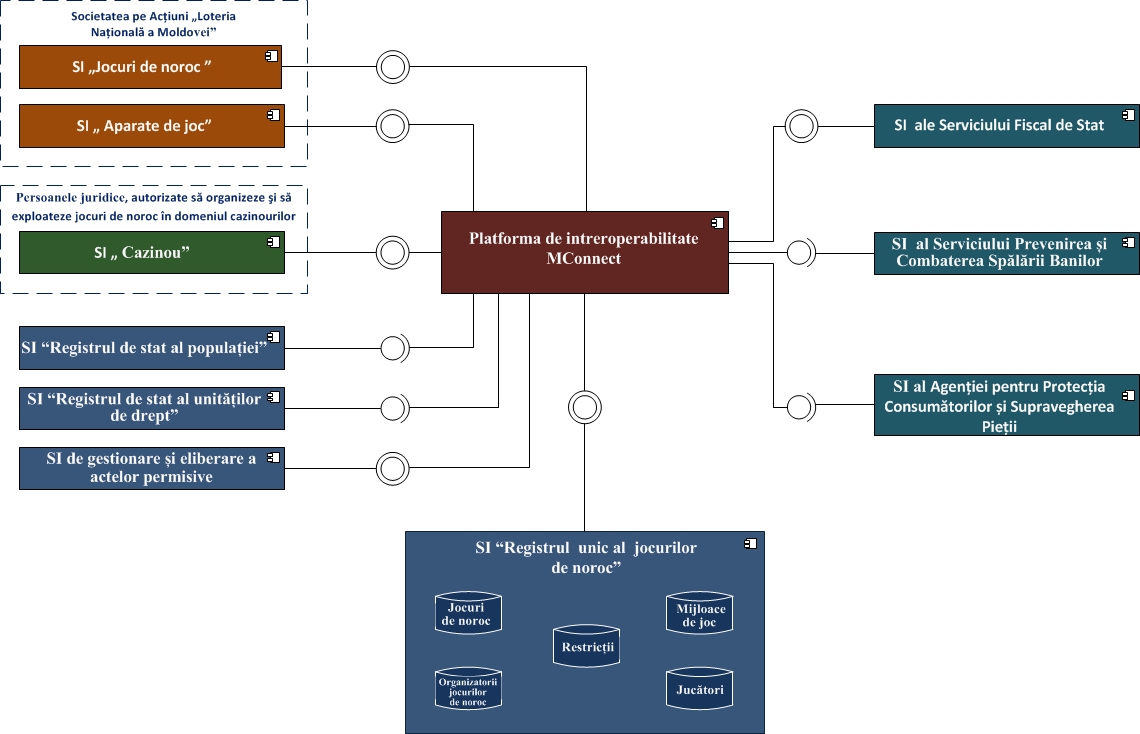 Figura 1.SI „Jocuri de noroc” (LNM)Conține date sistematizate despre: LoterieId-ul loteriei în sistemul operatorului;Tip (1 – cifrică, 2 – clasică, 3 - momentană, 4 – cifrică electronică, 5 – clasică electronică, 6 – momentană electronică, 7 – altele);Denumirea loteriei;Data înregistrării;Data radierii.PariuriId-ul pariului;Tip (1 – mutuală (totalizator), 2 – clasică (cotă fixă (bookmaker));IDNP-ul jucătorului;Valoarea (suma) mizei;Alegerile jucătorului și coeficienții;Data înregistrării;Data radierii. JucătoriId-ul jucătorului în sistemul Loteriei;Codul IDNP al jucătorului/sau codul pașaportului daca este nerezident;Tip jucător (1 – sala de joc, 2 – loterie, 3 – pariuri, 4 – cazinou, 5 – altele);Țara jucătorului conform pașaportului;Nume_prenume;Data_nașterii;Seria și numărul actului de identitate;Actul de identitate scanat în caz că jucătorul este nerezident;Conturi de joc.Conturile de jocId-ul contului de joc;Data înregistrării contului de joc/mize/loterie;Data radierii contului de joc/mize/loterie.TranzacțieId-ul tranzacției în sistemul operatorului (Codul tranzacției va fi generat în sistemul operatorului);Tip Tranzacție (1 - sala de joc, 2 – loterie, 3 – pariuri, 4 – cazinou, 5 – altele);Categorie loterie (1 – cifrică, 2 – clasică, 3 – momentană, 4 – cifrică electronică, 5 – clasică electronică, 6 – momentană electronică, 7 – altele);Type :1- suplinire (încasarea de serviciu a banilor) pe MCC; 2- extragere de serviciu a banilor din MCC;3- suplinire sold cont jucător „C”;4- mizele returnate „A”;5 –suma câștigurilor spre plată jucătorilor „D”;6-impozit reținut din câștig „B”;7- zraport;8- sold jackpot inițial la sfârșitul zilei de joc (per nivel);9-jackpot câștig;10-transfer sold de pe mijloc specific de joc pe aparat;11- extragere mijloc specific de joc din aparat (transfer sumă de pe aparat pe card);12-fond câștig loterie(depuse);13- rezultat loterie/mize;14- câștig expirat;15- mize nejucate expirate;16- mijloace de joc emise;17- mijloace de joc realizate;18- mijloace de joc nerealizate;19- mijloace de joc câștigătoare;20-mijloace de joc necâștigătoare;21 – combinațiile alese de jucător.Id-ul aparatului de joc în sistemul operatorului;Nivel jackpot (aparate de joc);Contorul electronic IN;Contorul electronic OUT;Id-ul MCC-ului înregistrat în sistemul operatorului;Id-ul loteriei în sistemul operatorului;Template combinație;Număr bon MCC/ Număr zraport/;Data bon MCC/ Data zraport;Zraport_ type:0-sold inițial la începutul zilei operaționale;1- suplinire(încasarea de serviciu a banilor);2 -extragere de serviciu a banilor;3 -suplinire sold cont  jucător mize;4- mizele returnate;5 –suma câștigurilor spre plată jucătorilor;6-impozit reținut din câștig;Id-ul contului de joc al jucătorului;Mod_plată (1-numerar, 2- alte instrumente de plată);Id-ul subdiviziunii în sistemul operatorului;IDNO operator;Data tranzacției;Suma tranzacției;Coeficient miză/pariu;Tragerea la sorț/tirajul serie și/sau numărulPrețul mijlocului de jocCategoria câștiguluiCantitatea SI „Aparate de joc” (LNM)Conține date sistematizate despre: Aparate de joc:Id-ul aparatului în sistemul operatorului;Numărul de fabrică al aparatului de joc;Producătorul aparatului de joc;Denumirea aparatului de joc;Numărul total de jocuri disponibile pe automatul de joc;Numărul de jocuri active (numărul de jocuri din game set);Data înregistrării;Data radierii.Conturile de jocId-ul contului de joc;Data înregistrării contului de joc;Data radierii contului de joc.JucătoriCodul IDNP al jucătorului/ sau codul pașaportului dacă este nerezident;Tip jucător (1-sala de joc, 2 –loterie, 3- pariuri, 4-cazinou, 5-altele);Țara jucătorului conform pașaportului;Nume_prenume;Data_nașterii;Seria și numărul actului de identitate;Actul de identitate scanat în caz că jucătorul este nerezident;Conturi de joc.TranzacțieId-ul tranzacției în sistemul operatorului (Codul tranzacției va fi generat în sistemul operatorului);Tip Tranzacție (1 - sala de joc, 2 – loterie, 3 - pariuri, 4 – cazinou, 5 - altele);Type :1- suplinire (încasarea de serviciu a banilor) pe MCC;2- extragere de serviciu a banilor din MCC;3- suplinire sold cont jucător „C”;4- mizele returnate „A”;5 -suma câștigurilor spre plată jucătorilor „D”;6-impozit reținut din câștig „B”;7- zraport;8- sold jackpot inițial la sfârșitul zilei de joc (per nivel);9-jackpot câștig;10-transfer sold de pe mijloc specific de joc pe aparat;11- extragere mijloc specific de joc din aparat (transfer sumă de pe aparat pe card);12-fond câștig loterie(depuse);13- rezultat loterie/mize;14- câștig expirat;15- mize nejucate expirate;Id-ul aparatului de joc în sistemul operatorului;Nivel jackpot (aparate de joc);Contorul electronic IN;Contorul electronic OUT;Id-ul MCC-ului înregistrat în sistemul operatorului;Template combinație;Număr bon MCC/ Număr zraport/;Data bon MCC/ Data zraport;Zraport_ type:0-sold inițial la începutul zilei operaționale;1- suplinire(încasarea de serviciu a banilor);2 -extragere de serviciu a banilor;3 -suplinire sold cont  jucător mize;4- mizele returnate;5 -suma câștigurilor spre plată jucătorilor;6-impozit reținut din câștig;Id-ul contului de joc al jucătorului;Id-ul sesiune;Mod_plată (1-numerar, 2- alte instrumente de plată);Id-ul subdiviziunii în sistemul operatorului;IDNO operator;Data tranzacției;Suma tranzacției;Coeficient miză/pariu; SI „Cazinou” (persoane juridice de drept privat).Conține date sistematizate despre:Mijloace de joc (automate de joc, ruletele, inclusiv electronice, mese de joc, terminale de înregistrare a mizelor etc.):Id-ul mijlocului de joc;Numărul de fabrică al mijlocului de joc;Producătorul mijlocului de joc;Denumirea mijlocului de joc;Data înregistrării;Data radierii;Id-ul documentului privind mijlocul de joc (documente tehnice, certificate etc.);Statutul mijlocului de joc.JucătoriCodul IDNP al jucătorului/sau codul pașaportului dacă este nerezident;Tip jucător (1 – sala de joc, 2 – loterie, 3 – pariuri, 4 – cazinou, 5 – altele);Țara jucătorului conform pașaportului;Nume_prenume;Data_nașterii;Seria și numărul actului de identitate;Actul de identitate scanat în caz că jucătorul este nerezident;Conturi de joc.Tranzacție:Id-ul tranzacției în sistemul operatorului (Codul tranzacției va fi generat în sistemul operatorului);Tip Tranzacție (1 – sala de joc, 2 – loterie, 3 – pariuri, 4 – cazinou, 5 – altele);Type :1- suplinire (încasarea de serviciu a banilor) pe MCC;2- extragere de serviciu a banilor din MCC;3- suplinire sold cont jucător „C”;4- mizele returnate „A”;5 -suma câștigurilor spre plată jucătorilor „D”;6-impozit reținut din câștig „B”;7- zraport;8- sold jackpot inițial la sfârșitul zilei de joc (per nivel);9-jackpot câștig;10-transfer sold de pe mijloc specific de joc pe aparat;11- extragere mijloc specific de joc din aparat(transfer sumă de pe aparat pe card);12-fond câștig loterie(depuse);13- rezultat loterie/mize;14- câștig expirat;15- mize nejucate expirate;22- mijloace bănești rămase din ziua precedentă23- mijloace bănești disponibile;24- fise păstrate în casă;25- fise schimbate în casă;26-fise în masă la deschidere;27- fise în masă la închidere;28-fisele la începutul zilei de lucru;29-fisele la sfârșitul zilei de lucru;30-numărul formularului;Id-ul mijlocului de joc ;Id-ul MCC-ului;Număr bon MCC/ Număr zraport/;Data bon MCC/ Data zraport;Zraport_ type:0-sold inițial la începutul zilei operaționale;1- suplinire(încasarea de serviciu a banilor);2 -extragere de serviciu a banilor;3 -suplinire sold cont  jucător mize;4- mizele returnate;5 -suma câștigurilor spre plată jucătorilor;6-impozit reținut din câștig;Id-ul contului de joc al jucătorului;Mod_plată (1-numerar, 2- alte instrumente de plată);Id-ul subdiviziunii în sistemul operatorului;IDNO operator;Data tranzacției;Suma tranzacției;Coeficient miză;Cantitatea;Valoarea (1000,500, 200, 100, 50, 20, 10, 5, 1).Pentru fiecare din sistemele informaționale din cadrul MMSJN, în corespundere cu funcționalul acesteia, este necesar de a asigura accesul operativ la datele altor sisteme informaționale, ce formează resursele informaționale de importanță statală – de bază, departamentale, teritoriale:SI „Registrul de stat al populației” (RSP) – asigură acces la date sistematizate necesare organizatorului jocurilor de noroc sau organului de control pentru identificarea persoanelor fizice de diferite categorii (jucători, angajați etc.).SI „Registrul de stat al unităților de drept” (RSUD) – asigură acces la date sistematizate necesare organizatorului jocurilor de noroc sau organului de control pentru identificarea unităților de drept de diferite categorii (organizatorii de joc, titularii certificatelor de acreditare etc.)SI de gestionare și eliberare a actelor permisive (GEAP) – asigură acces la date sistematizate necesare organizatorului jocurilor de noroc sau organului de control pentru identificarea actelor permisive eliberate pentru domeniul jocurilor de noroc.Platforma MConnect (Instituția Publică „Agenția de Guvernare Electronică”) - este destinată pentru schimbul de date și interoperabilitate. Condițiile și parametrii tehnici în care va avea loc furnizarea/consumul datelor vor fi stipulate în acordurile bilaterale privind realizarea schimbului de date prin intermediul MConnect. SI ale SFS:asigură acces la date sistematizate necesare pentru identificarea mașinilor de casă și control (MCC):ID-ul MCC;numărul de fabricare;data înregistrării;data radierii.consumă date din SI ale organizatorului jocurilor de noroc privind evenimentele din domeniul jocurilor de noroc ce țin de competența SFS în conformitate cu legislația în vigoare.SI al SPCSB – consumă date din SI ale organizatorului jocurilor de noroc privind evenimentele din domeniul jocurilor de noroc ce țin de competența SPCSB în conformitate cu legislația în vigoare.SI al APCSP – consumă date din SI ale organizatorului jocurilor de noroc privind evenimentele din domeniul jocurilor de noroc ce țin de competența APCSP în conformitate cu legislația în vigoare.SI „Registrul unic al jocurilor de noroc” (în continuare – RUJN) conține date sistematizate privind:Mijloace de joc (automate de joc, ruletele, inclusiv electronice, mese de joc, terminale de înregistrare a mizelor etc.):Id-ul mijlocului de joc;Numărul de fabrica al mijlocului de joc;Producătorul mijlocului de joc;Denumirea mijlocului de joc;Data înregistrării;Data radierii;Id-ul documentului privind mijlocul de joc (documente tehnice, certificate etc.);Statutul mijlocului de joc. Organizatorii jocurilor de noroc:IDNO al organizatorului;Id-ul mijlocul de joc; Id-ul jocului de noroc.Jucători:IDNP al jucătorului (sau codul pașaportului dacă este nerezident);Nume_prenume;Data_nașterii; IDNO al organizatorului;Tip jucător (1 - sala de joc, 2 – loterie, 3 - pariuri, 4 – cazinou, 5 - altele);Conturi de joc(după caz);Id-ul tranzacției.RestricțiiIDNP (sau codul pașaportului dacă este nerezident) al persoanei căreia i-au fost impuse una sau mai multe interdicții sau restricții prevăzute de legislația în vigoare;Nume_prenume;Data_nașterii;Tipul restricției;Temeiul aplicării restricției;Descrierea restricției;Data aplicării restricției;Data radierii restricției;IDNO al autorității care a aplicat/radiat restricția.Jocurile de norocId-ul jocului de noroc;Denumirea jocului de noroc;Regulă de desfășurare jocului de noroc;IDNO al organizatorului;Id-ul aparatului de joc (după caz);Data înregistrării;Data radierii.POSESOR al RUJN – Ministerul Finanțelor.DEȚINĂTOR al RUJN – Agenția Servicii Publice.FURNIZORI de informație în RUJN:Serviciul de Informaţii şi Securitate (SIS), Ministerul Afacerilor Interne (MAI) și alte autorități competente – prezintă date cu privire la restricții.Centrul de metrologie aplicată și certificare (CMAC) prezintă datele cu privire la documente eliberate ce țin de organizarea activității în domeniul jocurilor de noroc. În prezentul capitol sunt descrise seturile minime de date conținute în resursele informaționale din domeniul jocurilor de noroc. O descriere amplă a obiectelor informaționale, precum și a seturilor de atribute aferente vor fi desemnate în documentația tehnică a sistemelor.CAPITOLUL IV. SPAŢIUL TEHNOLOGIC AL MMSJNPrincipiile generaleSpațiul tehnologic al MMSJN reprezintă totalitatea sistemelor informaționale ce asigură îndeplinirea funcțiilor specifice cu privire la formarea resurselor informaționale precum și consumul datelor în conformitate cu legislația în vigoare.Spațiul tehnologic al MMSJN este parte componentă a infrastructurii informaționale de comunicații a organelor de stat creată actualmente în Republica Moldova.La edificarea spațiului tehnologic al MMSJN este utilizată infrastructura IT a autorităților responsabile pentru ținerea sistemelor informaționale:SI „Jocuri de noroc on-line” și SI „Aparate de joc” – amplasate pe infrastructura IT a „Moldtelecom” SA;SI „Registrul de stat al populației” (RSP) și SI „Registrul de stat al unităților de drept” (RSUD) – amplasate pe infrastructura IT ASP;SI de gestionare și eliberare a actelor permisive, Platforma MConnect amplasate pe platformă MCloud;SI ale SFS – amplasate pe infrastructura IT SFS;SI al SPCSB – amplasate pe infrastructura IT SPCSB;SI al APCSP – amplasate pe infrastructura IT APCSP;SI „Registrul unic al jocurilor de noroc” – amplasat pe infrastructura IT ASP.Cerințe generale față de sistemele informaționaleFiecare sistem informațional, inclus în spațiul tehnologic MMSJN, asigură accesul utilizatorilor la resursele informaționale indiferent de mijlocul de comunicare electronică (calculator personal, notebook, tabletă etc.). La crearea sistemelor informaționale ce fac parte din spațiul tehnologic MMSJN, este oportună utilizarea produsului program și soluțiile tehnice tip, astfel facilitându-se exploatarea continuă a acestora și reducerea cheltuielilor pentru elaborare și exploatare. Accesul la informație trebuie realizat în strictă corespundere cu cerințele securității și protecției informației, precum și cu cerințele legislației  în vigoare privind protecția datelor cu caracter personal.CAPITOLUL V. ASIGURAREA PROTECȚIEI INFORMAȚIEIDefinițieSecuritatea informațională asigură protejarea resurselor informaționale și infrastructurii informaționale de la influențe premeditate sau neintenționate cu caracter firesc sau artificial, care se soldează cu prejudicierea participanților la procesul de schimb informațional.Sistemul securității informaționale reprezintă o totalitate de măsuri juridice, organizatorice, economice și tehnologice menite să prevină amenințările în adresa resurselor informaționale și infrastructurii informaționale.Amenințările la adresa securității informaționaleAmenințările la adresa securității informaționale semnifică evenimente sau acțiuni potențial posibile care vin să prejudicieze resursele informaționale sau infrastructura informațională.Principalele pericole pentru securitatea informațională a sistemului informațional automatizat sunt: colectarea și utilizarea ilicită a informației;încălcarea tehnologiei de prelucrare a informației;implementarea în produsele hardware și software a componentelor ce realizează funcțiile ce nu sunt prevăzute de documentația pentru aceste produse;elaborarea și răspândirea programelor ce periclitează funcționarea normală a sistemelor informaționale și informaționale de comunicații, inclusiv, a sistemelor de protecție a informației;nimicirea, deteriorarea, suprimarea radioelectronică sau distrugerea mijloacelor și sistemelor de procesare a informației, telecomunicațiilor și comunicațiilor;exercitarea influenței asupra sistemelor cu parolă și cheie de protecție a sistemelor automatizate de procesare și transmitere a informației;compromiterea cheilor și mijloacelor de protecție criptografică a informației;scurgerea informației prin canale tehnice;implementarea dispozitivelor electronice pentru interceptarea informației în mijloace tehnice de procesare, păstrare și transmitere a informației prin canale de comunicații, la fel, în încăperile de serviciu ale organelor puterii de stat;nimicirea, deteriorarea, distrugerea sau furtul purtătorilor de informație mecanici și de alt tip;interceptarea informației în rețelele de transmitere a datelor și la liniile de comunicații, descifrarea acestei informații și impunerea informației false;utilizarea tehnologiilor autohtone și străine necertificate, mijloacelor de protecție a informației, mijloacelor de informatizare, telecomunicații și comunicații în procesul creării și dezvoltării infrastructurii informaționale;accesul nesancționat la resursele informaționale, păstrate în bănci și baze de date;încălcarea restricțiilor legitime pentru răspândirea informației.Obiecte ale amenințărilor sunt resursele informaționale sau infrastructura informațională.Scopurile amenințărilor sunt:încălcarea confidențialității informației;încălcarea integrității logice și fizice a informației; încălcarea funcționării infrastructurii informaționale.Procedeele de realizare a amenințărilor sunt:accesul nesancționat;influența fizică asupra componentelor infrastructurii informaționale;organizarea scurgerii de informație prin diferite canale;coruperea și intimidarea personalului.Sarcinile în vederea asigurării securității informaționaleSarcinile principale în vederea asigurării securității informaționale sunt:asigurarea confidențialității informației, deci, prevenirea obținerii informației de persoane care nu au drepturi și atribuții corespunzătoare;asigurarea integrității logice a informației, deci, prevenirea introducerii, actualizării și nimicirii neautorizate a informației;asigurarea integrității fizice a informației;asigurarea protecției infrastructurii informaționale de la deteriorări și încercări de a modifica funcționalitatea.Principalele mecanisme de asigurare a securității informaționale sunt:autentificarea și autorizarea;administrarea accesului;înregistrarea acțiunilor și auditul;criptarea informației;analiza și modelarea fluxurilor informaționale (CASE-sisteme);monitorizarea rețelelor: depistarea și prevenirea intruziunilor  (IDS/IPS);prevenirea scurgerilor  de informație confidențială (DLP-sisteme).analizatoarele proceselor-verbale;agenți antivirali;ecrane de securitate (firewall);sisteme de copiere de rezervă;sisteme de alimentare neîntreruptă;organizarea pazei, regimului, lucrului cu cadrele și documentele;mijloacele de prevenire a spargerii blocurilor și furtului de utilaje;mijloacele controlului accesului în încăperi;mijloacele instrumentale de analiză a sistemelor de protecție.Utilizarea mecanismelor de asigurare a securității informaționale trebuie planificată la etapa proiectării sistemelor informaționale și infrastructurii informaționale.O atenție aparte la proiectarea sistemului informațional și elaborarea arhitecturii acesteia trebuie acordată protecției datelor secrete și confidențiale în fața accesului neautorizat. Este, mai întâi de toate, aplicarea principiului protecției pe mai multe niveluri a informației, inclusiv utilizarea bazelor locale speciale de date pentru organizarea evidenței informației secrete, utilizarea programelor antivirale, programelor de arhivare și restabilire a informației.Una dintre verigile cele mai vulnerabile în sistemul securității informaționale este factorul uman. În legătură cu aceasta, un element important al securității informaționale este instruirea personalului în vederea însușirii metodelor și procedeelor de contracarare a amenințărilor.Securitatea informațională trebuie să fie susținută pe parcursul întregului ciclu vital al sistemului informațional și să fie perfecționat odată cu apariția noilor amenințări.Sistemul protecției datelor cu caracter personalDe rând cu sarcinile enumerate mai sus, în vederea asigurării securității informaționale, un loc aparte este rezervat organizării sistemului de protecție a datelor cu caracter personal. Acesta este parte componentă a mecanismului comun de asigurare a securității informaționale a sistemelor și este  parte  integrantă a MMSJN. Sistemul protecției datelor cu caracter personal se constituie în temeiul: raportului despre rezultatele desfășurării verificării interne; listei de date cu caracter personal necesitând protecție; actului de clasificare a sistemului informațional ce prelucrează datele personale;modelului de amenințări în adresa securității datelor cu caracter personal;dispoziției privind delimitarea drepturilor de acces la datele cu caracter personal procesate;documentelor directorii și politicilor de securitate elaborate.MINISTERUL FINANŢELORAL REPUBLICII MOLDOVAMINISTERUL FINANŢELORAL REPUBLICII MOLDOVAMINISTERUL FINANŢELORAL REPUBLICII MOLDOVA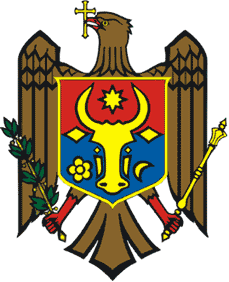 МИНИСТЕРСТВО ФИНАНСОВРЕСПУБЛИКИ МОЛДОВАMD-2005, mun. Chişinău, str. Constantin Tănase 7www.mf.gov.md, tel.(022) 26-25-23, fax 022-26-25-17MD-2005, mun. Chişinău, str. Constantin Tănase 7www.mf.gov.md, tel.(022) 26-25-23, fax 022-26-25-17MD-2005, mun. Chişinău, str. Constantin Tănase 7www.mf.gov.md, tel.(022) 26-25-23, fax 022-26-25-17MD-2005, mun. Chişinău, str. Constantin Tănase 7www.mf.gov.md, tel.(022) 26-25-23, fax 022-26-25-17MD-2005, mun. Chişinău, str. Constantin Tănase 7www.mf.gov.md, tel.(022) 26-25-23, fax 022-26-25-17MD-2005, mun. Chişinău, str. Constantin Tănase 7www.mf.gov.md, tel.(022) 26-25-23, fax 022-26-25-1712.11.2018nr.15-03/1103/108815-03/1103/1088Nr. crt.Criterii de înregistrareNota autorului1.Tipul şi denumirea proiectuluiProiectul HG cu privire la aprobarea Conceptului mecanismului de monitorizare de stat a jocurilor de noroc2.Autoritatea care a elaborat proiectul Ministerul Finanţelor3.Justificarea depunerii cererii(indicaţia corespunzătoare sau remarca precum că proiectul este elaborat din iniţiativa autorului)Proiectul HG este elaborat în scopul eficientizării controlului în domeniul jocurilor de noroc4.Lista autorităţilor şi instituţiilor a căror avizare este necesarăMinisterul Economiei și InfrastructuriiAgenția Proprietății PubliceAgenția Servicii PubliceMinisterul JustițieiSA ”Loteria Națională a Moldovei”Centrul Național Anticorupție5.Termenul-limită pentru depunerea avizelor/expertizelor10 zile lucrătoare6.Numele, prenumele, funcţia şi datele de contact ale persoanei responsabile de promovarea proiectuluiSergiu Slova, consultant principal al Direcției contencios și controlul legalității, Ministerul Finanțelor, tel.022 26-25-40, e-mail: sergiu.slova@mf.gov.md7.Anexe (proiectul actului care se solicită a fi înregistrat, nota informativă cu documentele de însoţire)proiectul HGnota informativă8.Data şi ora depunerii cererii(semnat electronic)9.Semnătura(semnat electronic)proiectGUVERNUL REPUBLICII MOLDOVAH O T Ă R Î R E  nr._______  din ____________________________________Chișinău